ЧЕРКАСЬКА ОБЛАСНА РАДАР І Ш Е Н Н Я12.06.2020 										№ 37-13/VIIПро обрання представниківгромадськості до складуполіцейської комісії № 22Департаменту патрульної поліціїВідповідно до частини другої статті 43 Закону України "Про місцеве самоврядування в Україні", статті 51 Закону України "Про Національну поліцію", з метою забезпечення прозорого добору (конкурсу) та просування
по службі поліцейських на підставі об’єктивного оцінювання професійного рівня та особистих якостей кожного поліцейського, відповідності їх посаді, визначення перспективи службового використання в органах поліції, враховуючи лист управління патрульної поліції в Черкаській області Департаменту патрульної поліції від 11.02.2020 № 1656/41/24/01-2020, обласна рада в и р і ш и л а:1. Обрати представників громадськості до складу поліцейської комісії № 22 Департаменту патрульної поліції:КРИВОПИШИНА Сергія Анатолійовича,СТЕЦЕНКА Анатолія Івановича.2. Контроль за виконанням рішення покласти на постійну комісію обласної ради з питань регламенту, місцевого самоврядування, забезпечення правопорядку та захисту прав людини.Голова									А. ПІДГОРНИЙ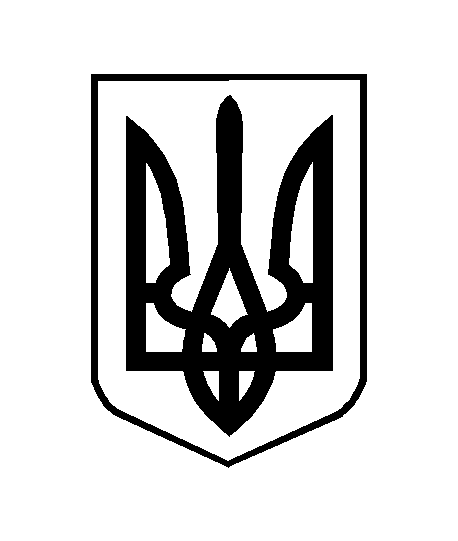 